5.5 Multiplying & Dividing a Polynomial by a Constant				Name:Focus:										Date:Part A:  MultiplicationSuppose Isabel had a basket of 3 apples and 4 bananas: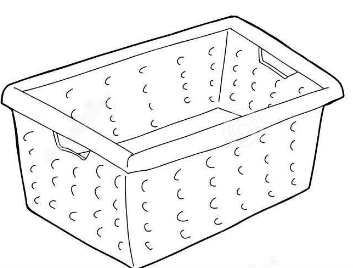 If Eric had ___________________ as many as Isabel, how many apples and bananas would he have?General Rule:Part B:  Examples:Ex.1)  Determine each product.Part C:  DivisionGeneral Rule:Part D:  ExamplesEx.2)  Find each quotient.